ПРЕДМЕТ: Енглески jезик	РАЗРЕД: Први	   Трећа недеља 6.4.-10.4.2020.НАСТАВА НА ДАЉИНУ – МАТЕРИЈАЛ ЗА РАД Планирана активност – Toys (играчке)Драга децо, ове недеље радимо тему Моје  играчке (My toys).  Пратићете часове на РТС2 , а овде ћете добити додатна вежбања и линкове на којима можете да слушате речи и вежбате оно што сте научили. Играчке смо већ учили, сада само настављамо даље и вежбамо.Немојте да заборавите и свој електронски уџбеник где исто можете да чујете речи и да проверите своје знање.Задатак. Подсетите се како се кажу ове играчке: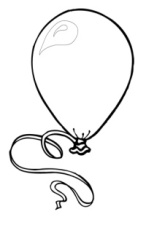 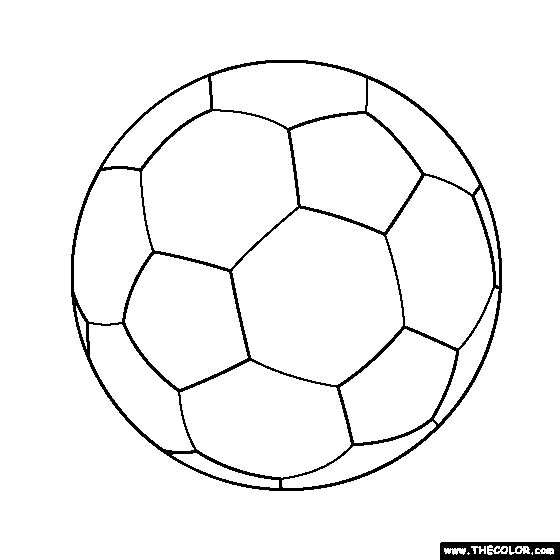 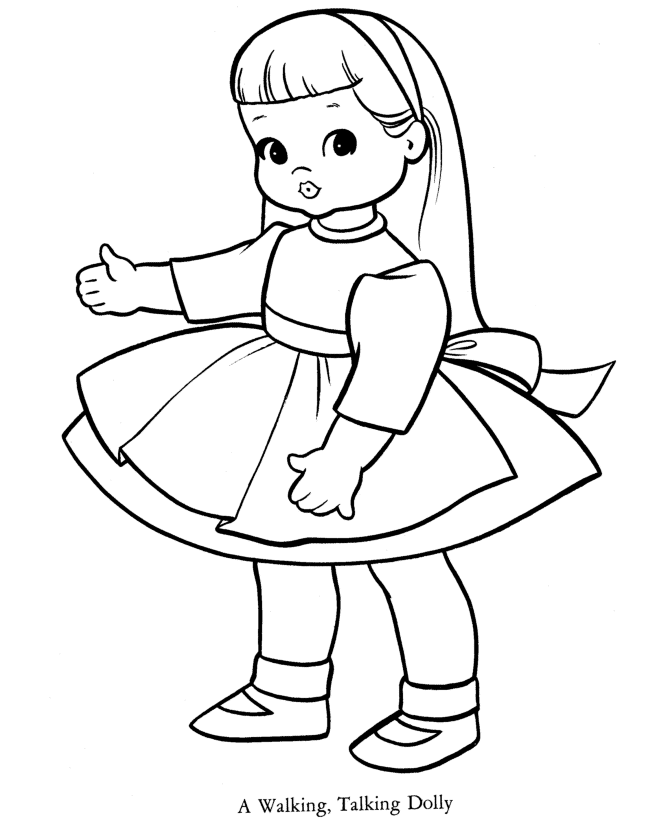 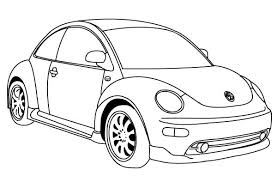 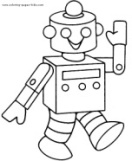 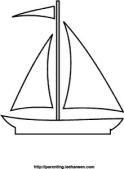 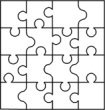 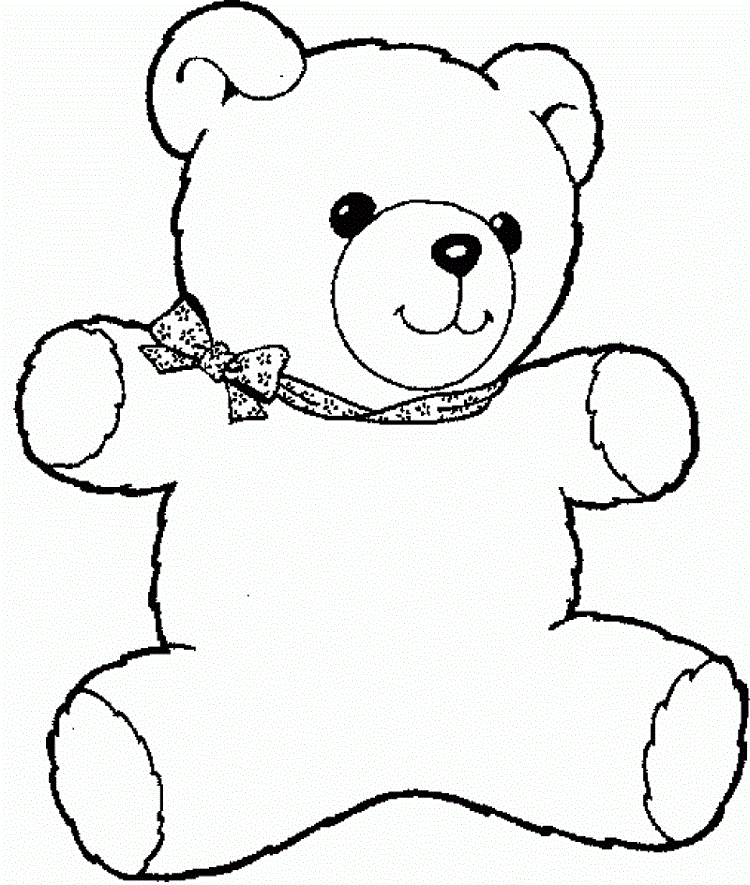 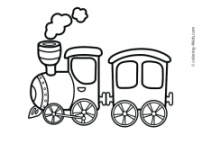 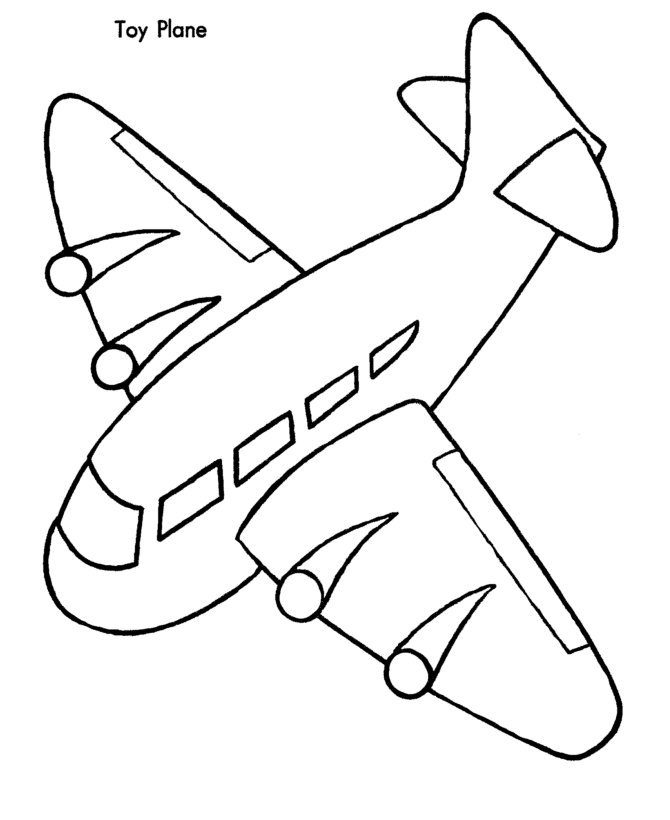 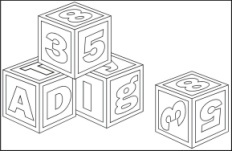 Уколико сте заборавили, на овом линку можете да се подсетите:https://youtu.be/81urz54HIIc Задатак: Хајде да бројимо:  (сетите се, прво кажемо број а онда играчку, не заборави да додаш слово с на крају, ако их има више од једне)-How many balls are there?  (Колико има лопти?) -How many cars are there? (Колико има аутића?)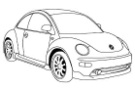 -How many dolls are there? (Колико има лутки?)-How many boats are there? (Колико има чамаца?)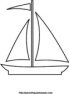 Домаћи: Нацртај у свесци своје две омиљене играчке и вежбај како се оне кажу или уради домаћи који ти да наставница на телевизији. Изабери који хоћеш, уради, сликај и пошаљи својој наставници до петка у 14 часова.Мало забаве: На следећим линковима можеш да нађеш интересантна вежбања где можеш да провериш шта си научио/ла.https://www.liveworksheets.com/worksheets/en/English_as_a_Second_Language_(ESL)/Toys/Toys_(listen_and_choose)_ot1373gzhttps://www.liveworksheets.com/worksheets/en/English_as_a_Second_Language_(ESL)/Toys/Toys_ep54126rvНа овом линку можеш да се играш игре меморије и да вежбаш речи:https://www.eslgamesplus.com/toys-vocabulary-esl-memory-game Забави се уз енглески језик!!!!!!!Ваше наставнице: Тања Николић, Валентина Николић, Ивана Милетић, Јулија Петровић и Маријана Живуловић